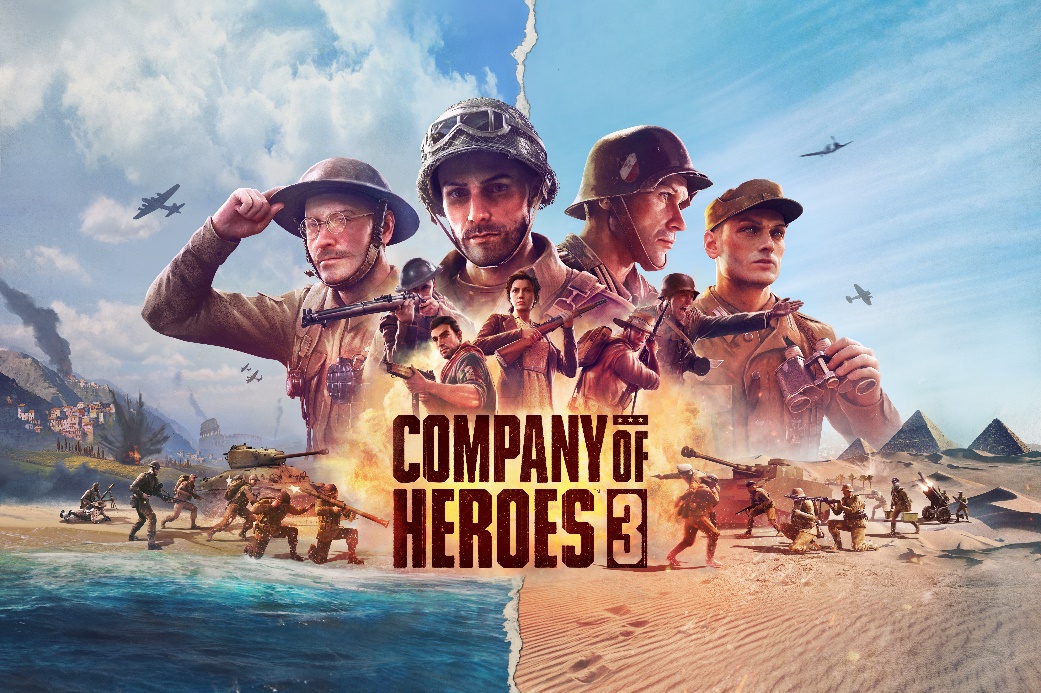 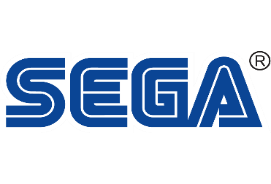 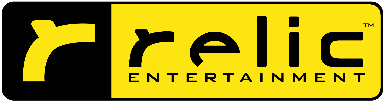 Company of Heroes 3 – Campaign Missions The legendary strategy franchise is back, combining heart-pounding combat with new layers of strategy in a breathtaking Mediterranean setting. Company of Heroes 3™ is coming to PC in 2022, bringing the series’ intimate boots-on-the-ground storytelling to a brand-new theatre of war. In Company of Heroes 3, players can experience authentic new features such as the Dynamic Campaign Map and Full Tactical Pause to fight their way to victory. In a brand-new video, Relic Entertainment developers explain how Campaign gameplay in Company of Heroes 3 is taking a big leap forward, with a strong focus on replayability. The new Dynamic Campaign Map offers ‘sandbox-style’ gameplay, allowing players to command the overall war effort and experience a unique level of strategic choice. Mission Designer David Milne explains in the video that Relic designed the missions in a way that it challenges players, but that a mission can always be completed – no matter which factions, companies, or units they’ve selected​. The developers reveal in the video that players will experience epic historical battles set in famous locations, while also discovering the smaller untold stories of World War II. For more information about Company of Heroes 3 head to www.companyofheroes.com, where you can still sign up for CoH-Development, Relic’s community platform where players get exclusive insights into how the game is being made, as well as a voice in its development. You can follow the game on YouTube, Twitter, Discord, Twitch and Facebook. For more information about SEGA Europe, log on to www.sega.co.uk and follow us on Facebook, Instagram, YouTube, Twitch, and Twitter. 